4,8 sterren, 19 onderscheidingen - de SkiWelt verovert de 1e plaats van 431 skigebieden wereldwijdDe SkiWelt komt als beste uit de bus bij 's werelds grootste testportaal van skigebieden Elk jaar nieuwe verbeteringen. Elk jaar investeringen. Sinds het 41-jarige bestaan van de SkiWelt Wilder Kaiser –  Brixental is meer dan  500 miljoen EUR geïnvesteerd in de modernisering van kabelbanen, in de pistekwaliteit, in meer comfort, nieuwe voorzieningen en diensten. Bij de jaarlijkse beoordeling, waarbij alle aspecten van skigebieden nauwkeurig onder de loep worden genomen, heeft de SkiWelt opnieuw zijn hoge kwaliteitsstandaard bewezen. Het hele aanbod en de recente verbeteringen waren goed voor 19 onderscheidingen en de titel '5-sterren-skigebied'. Zodoende staat de SkiWelt nu op de eerste plaats, naast de skigebieden Arlberg en Kitzbühel."Jullie hebben jullie gasten iets bijzonders te bieden“. Met die woorden feliciteert Peter Krafft – directeur van Skiresort.de, het wereldwijd grootste testportaal van skigebieden – het SkiWelt-team met dit voortreffelijke resultaat. Dat Skiresort.de de beoordeling van skigebieden serieus neemt, blijkt wel uit de uitvoerige  testrapporten, waaraan een uitgebreide LOKALE inspectie voorafgaat en die voor iedereen toegankelijk zijn. Dankzij nieuwe voorzieningen en verdere kwaliteitsverbeteringen wist de SkiWelt Wilder Kaiser – Brixental zijn testscore te verhogen van 4,7 naar 4,8 van de vijf mogelijke sterren, sleepte het 19 onderscheidingen in de wacht en steeg het van de tweede naar de eerste plaats op de ranglijst, die het nu deelt met Arlberg en Kitzbühel. Dit succes is de verdienste van het volledige SkiWelt-team met zijn ruim 500 medewerkers. De SkiWelt is niet alleen een van de grootste en modernste skigebieden ter wereld. Doorslaggevend waren behalve de  omvang en diversiteit van het piste-aanbod ook de liften & kabelbanen, de sneeuwzekerheid, de pistepreparatie, de milieuvriendelijkheid en de extra voorzieningen waarvan de SkiWelt er elk jaar weer méér telt. De SkiWelt is het ideale skigebied voor elk type skiër, van beginner tot vergevorderde, maar vooral ook voor rustige genieters en gezinnen. In de categorie Gezinnen & kinderen heeft de SkiWelt opnieuw bewezen waanzinnig gezinsvriendelijk te zijn. Een bijzondere vermelding was er voor de gratis oefenweiden in het dal, waar ouders hun kinderen de eerste kneepjes kunnen bijbrengen. Ook de besneeuwde en verlichte rodelbanen, elf belevenispistes en het heksenprogramma vallen bij een breed publiek in de smaak. Het totale pakket wordt afgerond door accommodaties en voorzieningen met een uitmuntende prijs-kwaliteitverhouding.De SkiWelt werd opnieuw testwinnaar in de categorie Milieuvriendelijk skigebied. Deze onderscheiding ging ook de afgelopen jaren al naar de SkiWelt vanwege de hoogwaardige milieumaatregelen. Zo draaien alle installaties volledig op hernieuwbare energie (waterkracht). Bij de kunstmatige sneeuwproductie heeft het GPS-gestuurde pistebeheer een nóg doeltreffender en hulpbronnenefficiënter sneeuwmanagement opgeleverd, waardoor afgelopen winter ca. 20% aan energie is bespaard. De bouw van de eerste door zonne-energie aangedreven lift ter wereld  in 2008, de zonnelift in Brixen, warmtepompen bij de dalstations die de retourwarmte gebruiken om de stations te verwarmen, of de gratis laadstations voor elektrische auto's op de parkeerplaatsen – ook op dit gebied heeft de SkiWelt waanzinnig veel te bieden. Er zijn veel toekomstgerichte projecten, en deze onderscheidingen moedigen het SkiWelt-team opnieuw aan om de ingeslagen weg voort te zetten en onze gasten te verrassen en inspireren. 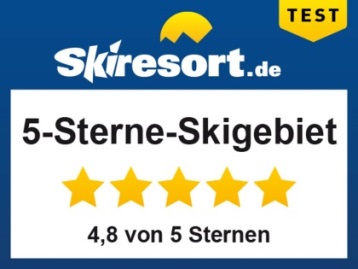 Het volledige testrapport kan worden gedownload van de website van Skiresort.de: www.skiresort.de/skigebiet/skiwelt-wilder-kaiser-brixental/testbericht/ Met 90 liften en kabelbanen, 284 pistekilometers van alle moeilijkheidsgraden en 81 gezellige hutten behoort de SkiWelt Wilder Kaiser – Brixental tot de grootste en modernste skigebieden wereldwijd. INFORMATIE 	SkiWelt Wilder Kaiser - Brixental  Marketing GmbH	AT–6306 Söll  | Tel: +43 5333 - 400 |  	office@skiwelt.at | www.skiwelt.at